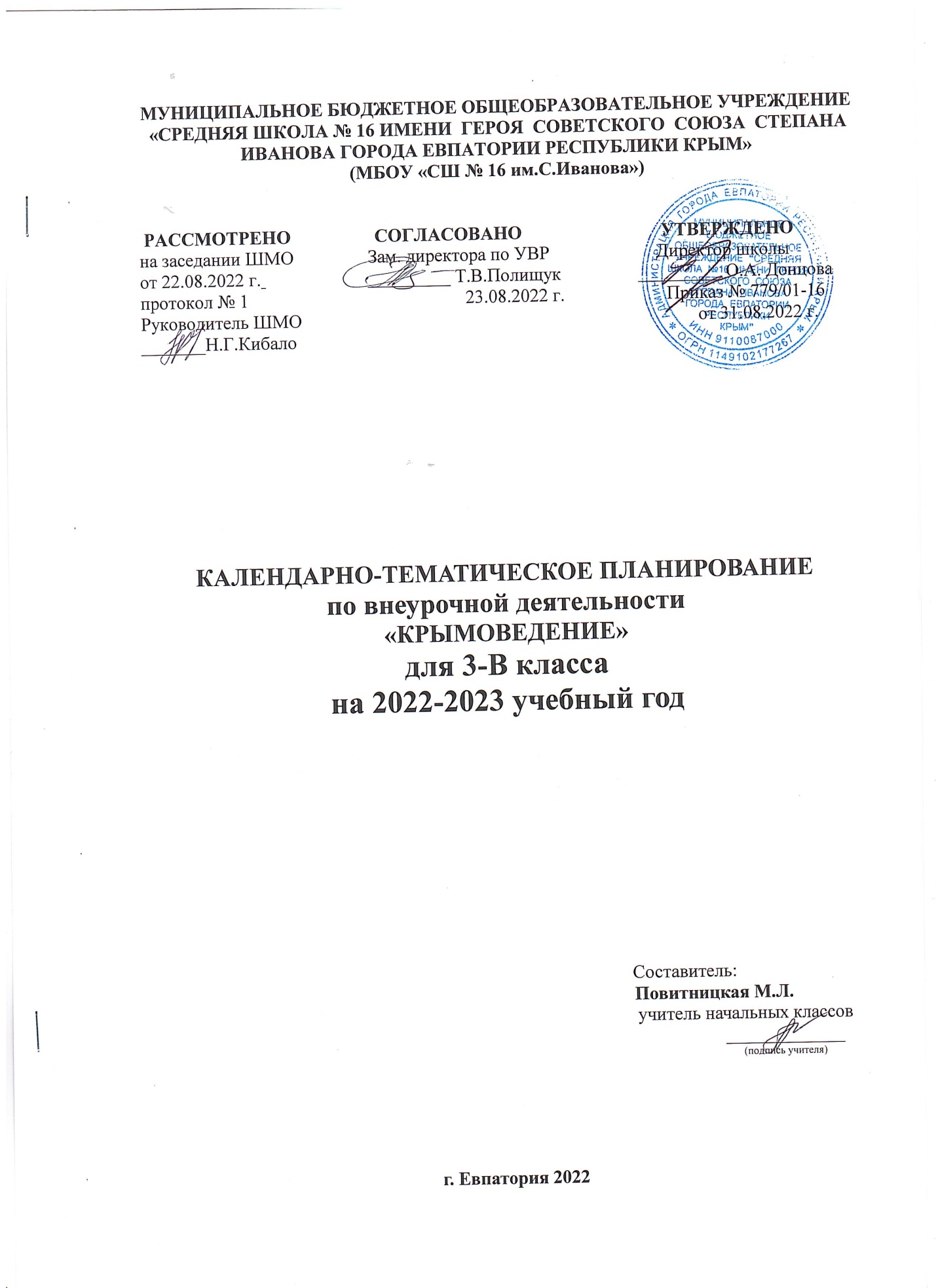 № п/п№ п/пДатаДатаТема урокапланфактпланфактТема урокаВведение. «Прекрасны Вы – брега Тавриды…» (2 ч.). Введение. «Прекрасны Вы – брега Тавриды…» (2 ч.). Введение. «Прекрасны Вы – брега Тавриды…» (2 ч.). Введение. «Прекрасны Вы – брега Тавриды…» (2 ч.). Введение. «Прекрасны Вы – брега Тавриды…» (2 ч.). 101.09«Прекрасны Вы – брега Тавриды…»208.09Уникальные особенности  полуострова Крым.Раздел I. «Крым – орден на груди планеты Земля» (3 ч.).Раздел I. «Крым – орден на груди планеты Земля» (3 ч.).Раздел I. «Крым – орден на груди планеты Земля» (3 ч.).Раздел I. «Крым – орден на груди планеты Земля» (3 ч.).Раздел I. «Крым – орден на груди планеты Земля» (3 ч.).315.09Крым в составе Российской Федерации.422.09Государственные символы Республики Крым.529.09Крым многонациональный.Раздел II. «Природные особенности и богатства Крыма» (16 ч.).Раздел II. «Природные особенности и богатства Крыма» (16 ч.).Раздел II. «Природные особенности и богатства Крыма» (16 ч.).Раздел II. «Природные особенности и богатства Крыма» (16 ч.).Раздел II. «Природные особенности и богатства Крыма» (16 ч.).606.10«По горам, по долам…»Рельеф полуострова. Крымские горы и равнины. 713.10Ущелья, каньоны, овраги, балки.820.10Крымские вулканы и гейзеры.927.10Уникальный мир пещер.1010.11Виртуальная экскурсия в Мраморную пещеру.1117.11Кизил-Коба – уникальные Красные пещеры.1224.11Горные породы полуострова.1301.12Минералы Крыма.1408.12Минеральные соли Сиваша и соляных озёр Крыма. 1515.12Полезные ископаемые Крыма.1622.12«У природы нет плохой погоды…» Особенности погодных условий на территории Крымского полуострова.1729.12Стихийные и неблагоприятные погодные явления. Правила безопасного поведения  во время  чрезвычайных погодных условий.1812.01Водный мир Крыма: реки.1919.01Водный мир Крыма: водопады.2026.01Водный мир Крыма: пресные и солёные озёра.2102.02Водный мир Крыма: подземные воды. Охрана вод.Раздел III. «Учимся путешествовать и дружить с природой» (4 ч.).Раздел III. «Учимся путешествовать и дружить с природой» (4 ч.).Раздел III. «Учимся путешествовать и дружить с природой» (4 ч.).Раздел III. «Учимся путешествовать и дружить с природой» (4 ч.).Раздел III. «Учимся путешествовать и дружить с природой» (4 ч.).2209.02Ориентирование на местности.2316.02План местности.2402.03Правила поведения в природе во время экскурсий, походов2509.03Правила безопасности во время ЧС.Раздел IV. «Историко-культурное наследие Крыма» (5 ч.).Раздел IV. «Историко-культурное наследие Крыма» (5 ч.).Раздел IV. «Историко-культурное наследие Крыма» (5 ч.).Раздел IV. «Историко-культурное наследие Крыма» (5 ч.).Раздел IV. «Историко-культурное наследие Крыма» (5 ч.).2616.03Археологические и исторические памятники Крыма.2730.03Виртуальная экскурсия по важнейшим историческим объектам полуострова.2806.04Музеи Крыма.2913.04Библиотеки и театры Крыма.3020.04Проект «Крым моими глазами».Раздел V. «Профессиональная деятельность Крыма и моего региона» (4 ч.).Раздел V. «Профессиональная деятельность Крыма и моего региона» (4 ч.).Раздел V. «Профессиональная деятельность Крыма и моего региона» (4 ч.).Раздел V. «Профессиональная деятельность Крыма и моего региона» (4 ч.).Раздел V. «Профессиональная деятельность Крыма и моего региона» (4 ч.).3127.04Виды хозяйственной деятельности в Крыму.3204.05Промышленность Крыма.3311.05Профессии родителей.3418.05Обобщение изученного материала. 3525.05Викторина «Знаешь ли ты Крым?»